Hirdetmény az óvodai beiratkozásról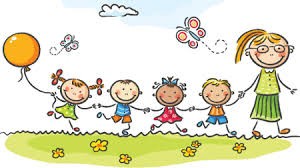 Óvodai jogviszony létesítéseA Nemzeti köznevelésről szóló 2011. évi CXC. törvény (a továbbiakban: Nkt.) 8. § (1) bekezdése értelmében az óvoda a gyermek hároméves korától a tankötelezettség kezdetéig nevelő intézmény.A nemzeti köznevelésről szóló 2011. évi CXC. törvény (a továbbiakban: Nkt.) 8. § (2) bekezdése szerint a gyermeknek abban az évben, amelynek augusztus 31. napjáig a harmadik életévét betölti, a nevelési év kezdő napjától legalább napi négy órában óvodai foglalkozáson kell részt vennie. A szülő a harmadik életévét 2020. augusztus 31. napjáig betöltő gyermekét – legalább napi négy órában történő óvodai foglalkoztatásra – köteles beíratni jelen hirdetményben meghatározott időpontban az általa szabadon megválasztott óvodába. Az óvodai nevelés a gyermek neveléséhez szükséges, a teljes óvodai életet magában foglaló foglalkozások keretében folyik a 20/2012. (VIII. 31.) EMMI rendelet 12. § alapján. A Nkt. 49. § (1) bekezdése értelmében az óvodába a gyermek harmadik életévének betöltése után vehető fel. Az óvoda felveheti azt a gyermeket is, aki a harmadik életévét a felvételtől számított fél éven belül betölti.Beiratkozás időpontja és helyszíne2020. 			április		27.	 (hétfő) 	8:00-17:002020. 			április		 28.	 (kedd) 	8:00-17:00Pécsi Tudományegyetem Illyés Gyula Gyakorlóiskola, Alapfokú Művészeti Iskola és Gyakorlóóvoda7100 Szekszárd, Mátyás király u. 5.Óvodánk Szekszárd városában felvételi körzettel nem rendelkezik, ezért a város egész területéről és a város környéki településekről is foga gyermekeket.Óvodánkban német nemzetiségi nevelés, valamint az integráltan nevelhető sajátos nevelési igényű gyermekek nevelése folyik.Beiratkozáshoz szükséges dokumentumokA gyermek nevére kiállított személyi azonosító, ennek hányában gyermek születési anyakönyvi kivonataA gyermek nevére kiállított lakcímet igazoló hatósági igazolvány,A gyermek TAJ kártyája,A szülő (gondviselő) személyi azonosító és lakcímet igazoló hatósági igazolványa.Nem magyar állampolgárság esetén, az ország területén való tartózkodás jogcímét igazoló okirat.Az óvodai felvétel tárgyában meghozott döntés közlésének határnapjaAz óvoda vezetője a felvételi, átvételi kérelmek elbírálásáról - a döntést megalapozó indoklással, a fellebbezésre vonatkozó tájékoztatással - írásban értesíti a szülőket legkésőbb a beiratkozásra kiírt utolsó határnapot követő huszonegyedik munkanapon.Az óvoda döntése ellen a szülő a közléstől, ennek hiányában a tudomására jutásától számított tizenöt napon belül eljárást megindító kérelmet nyújthat be az óvodavezetőnél (Nkt. 37. §). Az óvodavezető az eljárást megindító kérelmet, az ügy összes iratával nyolc napon belül - elbírálás céljából a fenntartó önkormányzat jegyzőjéhez küldi meg. Az ügyben a fenntartó jár el és hoz másodfokú döntést. A szülő a fenntartó döntésének a bírósági felülvizsgálatát kérheti, a közléstől számított harminc napon belül, jogszabálysértésre hivatkozással. Ezen eljárás pontos határidőit az adott óvodák és fenntartóik határozzák meg. Az új gyermekek fogadása a nevelési év első napjától folyamatosan történik.Az óvodáztatási kötelezettség nem teljesítése estén alkalmazható jogkövetkezményekAz a szülő vagy törvényes képviselő, aki a szülői felügyelete vagy gyámsága alatt álló gyermeket kellő időben az óvodába nem íratja be, a szabálysértésekről, a szabálysértési eljárásról és a szabálysértési nyilvántartási rendszerről szóló 2012. évi II. törvény 247. § a) pontja értelmében szabálysértést követ el.  A szabálysértés elkövetője pénzbírsággal is büntethető.Felmentés kötelező óvodai nevelésben való részvétel alólA szülő a tárgyév május 25. napjáig benyújtott kérelme alapján a gyermek jogos érdekét szem előtt tartva, annak az évnek az augusztus 31. napjáig, amelyben a gyermek a negyedik életévét betölti, a Kormány rendeletében kijelölt szerv felmentheti az óvodai foglalkozáson való részvétel alól, ha a gyermek családi körülményei, sajátos helyzete indokolja.Óvodaköteles gyermek esetében az EMMI rendelet 20. § (2) bekezdése alapján a napi négy órában óvodai nevelésre kötelezett gyermek szülője, ha gyermeke az óvodakötelezettségét külföldön teljesíti, köteles arról a beiratkozás idejének utolsó határnapját követő tizenöt napon belül írásban értesíteni az Oktatási Hivatalt. Nevelési év meghatározásaÓvodai nevelési évünk 2020.09.01.- 2021.08.31.-ig tart.Óvodánk egész évben folyamatosan működik, mindig figyelembe véve a szülői igényeket.Nyári zárva tartásunk 4-5 hét, melynek időpontjáról és hosszáról mindig a fenntartó dönt, és hagyja jóvá. Ennek időpontjáról a szülőket minden évben a helyben szokásos módon értesíteni szoktuk.Az őszi, téli, tavaszi szünetek és a tanítás nélküli munkanapok előre láthatólag nagyjából az iskolai időpontokhoz igazodnak.Az nevelés nélküli munkanapokról legalább hét nappal a zárva tartást megelőzően a szülőket tájékoztatjuk. Időpontjukat az intézmény éves munkaterve tartalmazza.